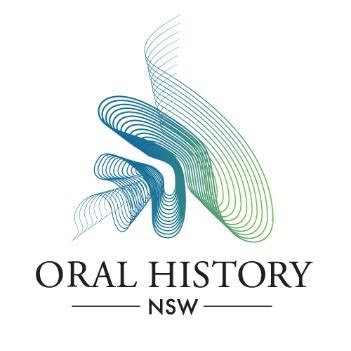 ORAL HISTORY NSW CONFERENCE GRANT 2023Oral History NSW is pleased to announce that we will be offering one grant of $1200 to support a presenter attending the International Oral History Association Conference to be held in Rio de Janeiro, Brazil, 25-28 July 2023. The theme of this year’s conference “Oral History in a Digital and Audiovisual World.”Any financial member of OHNSW may apply for funding. In addition, OHNSW will prioritise grants for members who do not have access to institutional funding to attend the conference.
EligibilityTo be eligible, applicants must: be a financial member of Oral History NSWbe the presenter of a paper accepted for the IOHA conference (confirmation to be provided by applicant prior to announcement of the grant recipient)attend and present at the IOHA conference in person write a short blog post about their research and IOHA presentation for the OHNSW website within three months of the conference 
In addition, student members must:be currently enrolled in an honours or postgraduate research degree at an Australian university.Note: 
Successful applicants must attend and present at the IOHA conference in person to receive the funding. Previous recipients of an OHNSW International conference grant are not eligible to apply. The grant is not valid if the conference is moved to an online format.How to applyTo apply, please complete the application form by email and return it with a copy of your abstract, confirmation from IOHA of presenting at the conference, and a one-page CV. 

Deadline: 14 May 2023
Email: secretary@oralhistorynsw.org.au 
 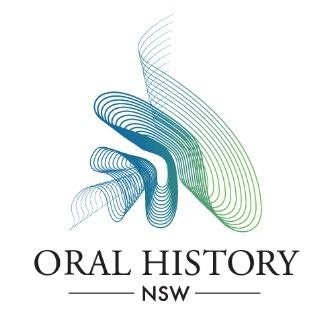 CONFERENCE GRANT APPLICATION FORMConference paper title:
Please select as applicable:☐	I am a current financial member of Oral History NSW☐	 I have applied to become a member of Oral History NSW
Do you have access to institutional funding to attend the conference (e.g., from your university or employer)?☐	Yes☐	NoIf yes, please provide further details:Application checklist:☐	Have you attached a copy of your approved abstract?
☐	Have you attached confirmation from IOHA to present at the conference?☐	Have you attached a copy of your CV?☐	For student members – have you completed page 3 of this form?

Signature: Date: RESEARCH DETAILS – STUDENT MEMBERS ONLYCONFIRMATION BY SUPERVISORI confirm that I am the applicant’s supervisor, that they will be a research student at the time of the IOHA Conference July 2023 and that the applicant will benefit from presenting at the conference.

Name:Signature: Date: NameAddressPhoneEmailDepartmentUniversityStudent no.Degree☐	 Honours   ☐	 Research Masters  ☐	 PhD  ☐	 Other (specify)Year of candidatureCurrent enrolment☐	 Part-time☐	 FullThesis title